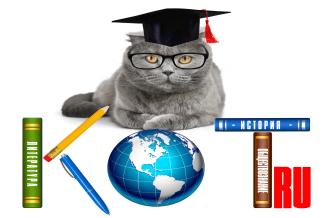 БЛАНК ОТВЕТОВДАННЫЕ УЧАСТНИКА:ОТВЕТЫ:Название олимпиады       «ХИМИЧЕСКИЕ СВОЙСТВА КИСЛОТ»ФИО участникаУчебное заведение, город ФИО преподавателя-наставникаАдрес электронной почты педагога-наставникаНомер задания12345678910111213141516171819202122232425